T.C.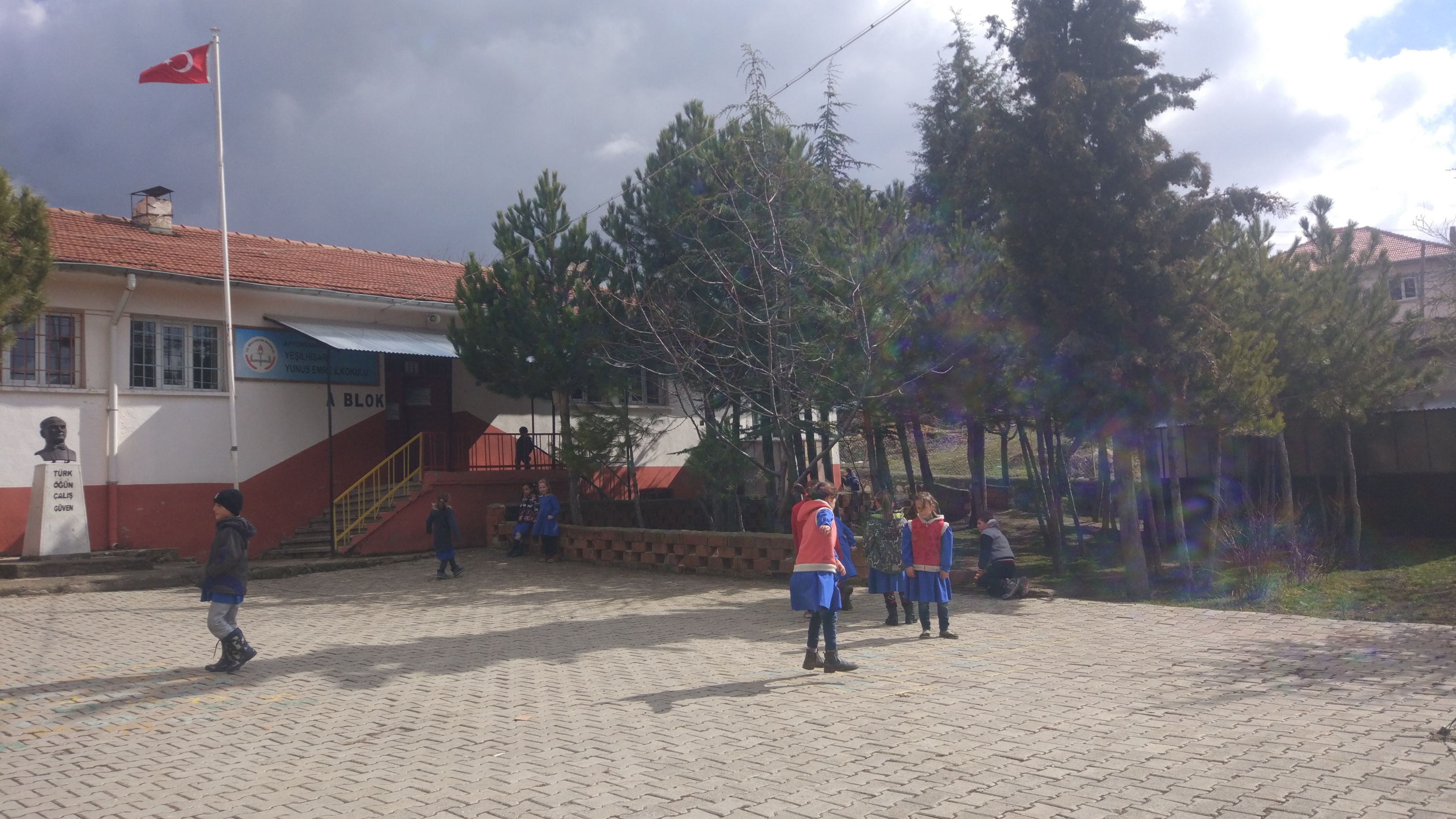 HOCALAR KAYMAKAMLIĞIYEŞİLHİSAR YUNUS EMRE İLKOKULU MÜDÜRLÜĞÜ2019-2023 STRATEJİK PLANIHOCALAR-2019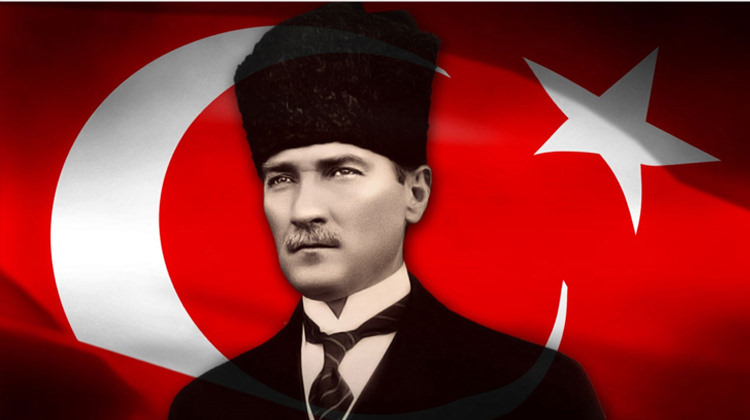 “Çalışmadan, yorulmadan, üretmeden, rahat yaşamak isteyen toplumlar, önce haysiyetlerini, sonra hürriyetlerini ve daha sonra da istiklal ve istikballerini kaybederler”.Mustafa Kemal ATATÜRK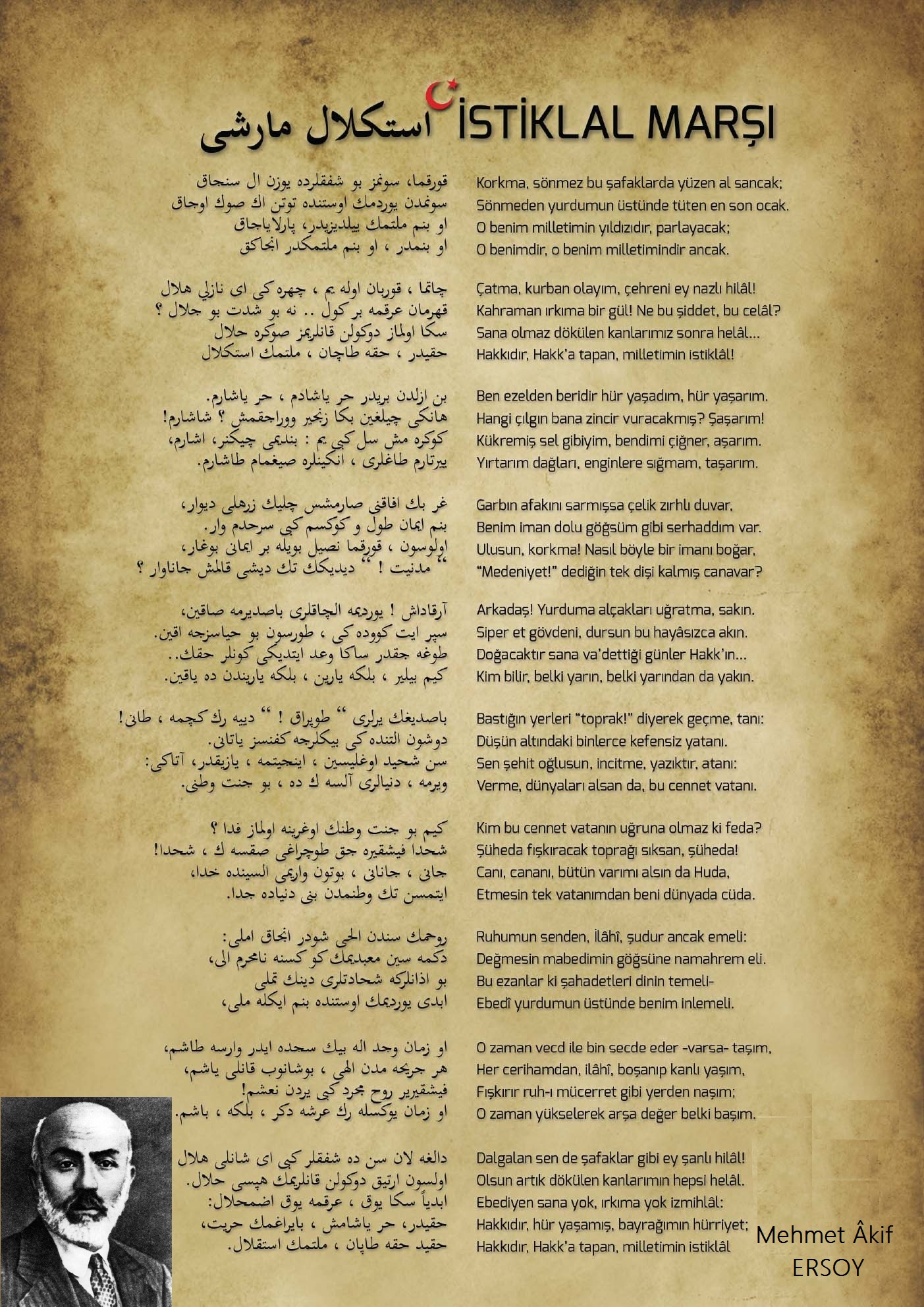 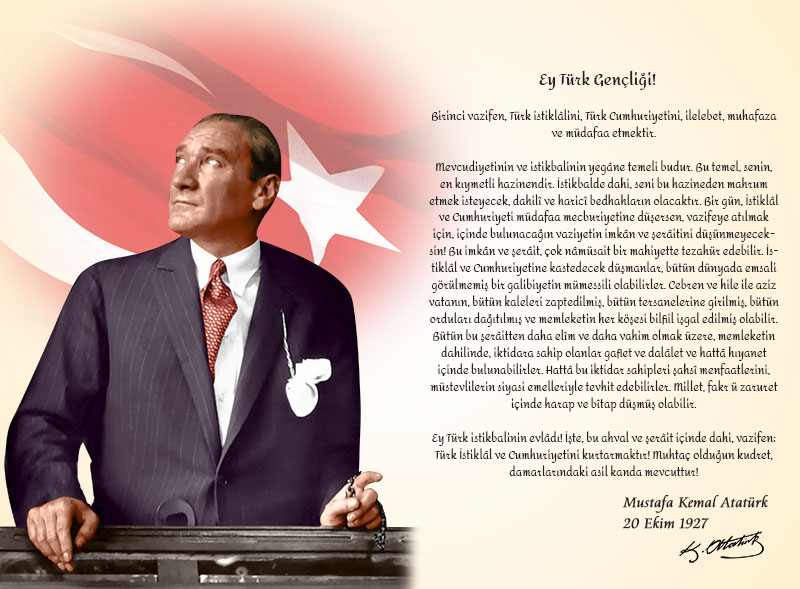 SUNUŞ21. yüzyıl bilgi toplumunda yönetim alanında yaşanan değişimler, kamu kaynaklarının etkili, ekonomik ve verimli bir şekilde kullanıldığı, hesap verebilir ve saydam bir yönetim anlayışını gündeme getirmiştir. Ülkemizde de kamu mali yönetimini bu anlayışa uygun olarak yapılandırmak amacıyla 5018 Sayılı Kamu Mali Yönetimi ve Kontrol Kanunu uygulamaya konulmuştur. 5018 sayılı Kamu Mali Yönetimi ve Kontrol Kanunu kamu idarelerine kalkınma planları, ulusal programlar, ilgili mevzuat ve benimsedikleri temel ilkeler çerçevesinde geleceğe ilişkin misyon ve vizyonlarını oluşturma, stratejik amaçlar ve ölçülebilir hedefler belirleme, performanslarını önceden belirlenmiş olan göstergeler doğrultusunda ölçme ve bu süreçlerin izlenip değerlendirilmesi amacıyla katılımcı yöntemlerle stratejik plan hazırlama zorunluluğu getirmiştir. 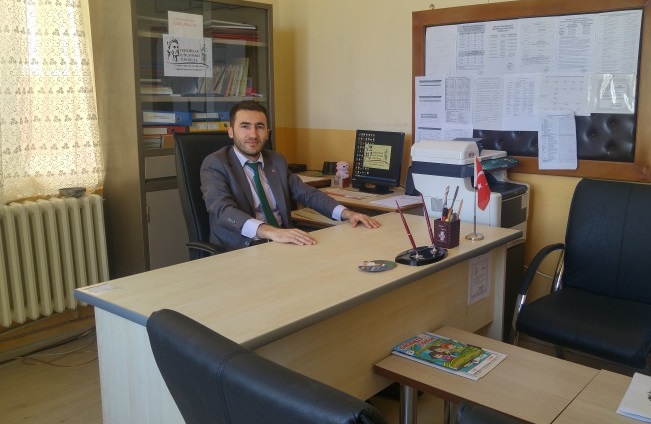 Millî Eğitim Bakanlığı 2019-2023 Stratejik Planı çalışmaları kapsamında, Bakanlık merkez ve taşra teşkilatı birimleri ile ilgili paydaşların katılımıyla başta Eğitim Vizyonu 2023, uygulanmakta olan stratejik planın değerlendirilmesi, mevzuat, üst politika belgeleri, paydaş, PESTLE, GZFT ve kuruluş içi analizlerinden elde edilen veriler ışığında eğitim ve öğretim sistemine ilişkin sorun ve gelişim alanları ile eğitime ilişkin öneriler tespit edilmiş, bunlara yönelik stratejik amaç, hedef, strateji, gösterge ve eylemler belirlenmiştir. Bu doğrultuda on dokuz stratejik amaç bu stratejik amaçlar altında da beş yıllık hedefler ile bu hedefleri gerçekleştirecek strateji ve eylemler ortaya çıkmıştır. Stratejilerin yaklaşık maliyetlerinden yola çıkılarak stratejik amaç ve hedeflerin tahmini kaynak ihtiyaçları hesaplanmıştır. Planda yer alan stratejik amaç ve hedeflerin gerçekleşme durumlarının takip edilebilmesi için de stratejik plan izleme ve değerlendirme modeli oluşturulmuştur.	Müdürlüğümüzün Stratejik Planı 01.01.2019 tarihinde uygulanmaya başlayacak ve 31.12.2023 tarihinde sona erecektir. Stratejik Plan Hazırlama Ekibi adına katkıda bulunan bütün paydaşlarımıza teşekkür eder, sürecin kurumumuz adına verimli olmasını temenni ederim.Serkan ŞAHİNYeşilhisar Yunus Emre İlkokulu MüdürüGİRİŞStratejik plan, günümüz gelişim anlayışının geçmişteki anlayışlardan en belirgin farkının göstergesidir. Zira stratejik plan yaklaşımı geleceğe hazır olmayı değil, geleceği planlamayı hedefleyen bir yaklaşımdır. Bir anlamda geleceği bugünde yaşamaktır. Ancak stratejik plan tek başına bir belge olarak değerli değildir. Onu değerli kılacak olan şey, kurumun doğru karar alabilme yeteneği ve kararlılık gösterebilme gücüdür. 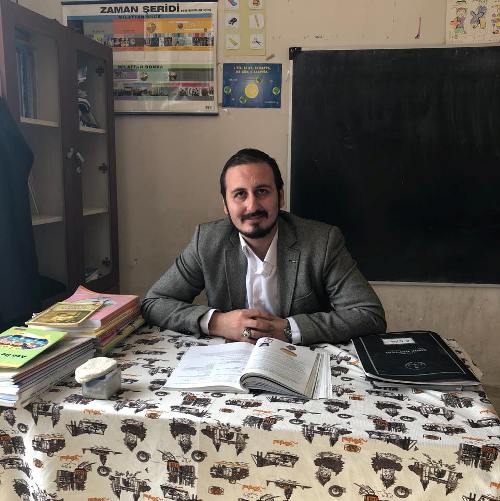 Baktığımız yerden hala yıllardır gördüğümüz şeyleri görüyorsak, bakış açımızı ve yönümüzü değiştirmemişiz demektir. Bu bakımdan stratejik plan, öncelikle kurumumuza yeni bir yön ve yeni bir bakış açısı kazandıracak biçimde düşünülüp tasarlanmalıdır. Hiç şüphe yoktur ki bu yön, ülkemizin çağdaşlaşma hedeflerine uygun düşen ve çağdaş uygarlık düzeyinin üstüne çıkma ülküsüyle örtüşen bir yön olmalıdır. Çağdaş bir ülke olabilmemiz için çağdaşlaşma savaşını öncelikle okullarda kazanmamız gerekmektedir. Bilmek zorundayız ki, okullarda kazanılmamış hiçbir savaş gerçekte hiçbir zaman kazanılmamış savaştır. Bu konuda eksiklerimizin olduğunu kabul etmeli, ancak kendimizi güçlü amaçlarla besleyerek eksiklerimizin ve zorlukların üstesinden gelebileceğimize inanmalı fakat bunun uzun süren bir yolculuk olduğunu hiçbir zaman unutmamalıyız. Cumhuriyetimizin 100. yılında ülkemizin dünyayı yöneten lider ülkelerden biri olacağını öngörüyoruz. Bu öngörüye paralel olarak okulumuzun 2019-2023 yılları arasında kaydedeceği aşama ile bir dünya okulu olacağına kuvvetle inanıyoruz. Bu stratejik plan, bu inancımızı gerçekleştirmek üzere düşünülmüş ve bizi hedefimize götürecek biçimde tasarlanmıştır. Bundan sonra başarılı olmak bizim için sadece bir görev değil, aynı zamanda büyük bir sorumluluktur.Yener YELKENStratejik Plan KoordinatörüYeşilhisar Yunus Emre İlkokulu Sınıf  ÖğretmeniİçindekilerSUNUŞ	5İçindekiler	7BÖLÜM I: GİRİŞ ve PLAN HAZIRLIK SÜRECİ	8Okulun Mevcut Durumu: Temel İstatistikler	12PAYDAŞ ANALİZİ	18Kurumumuzun temel paydaşları öğrenci, veli ve öğretmen olmakla birlikte eğitimin dışsal etkisi nedeniyle okul çevresinde etkileşim içinde olunan geniş bir paydaş kitlesi bulunmaktadır. Paydaşlarımızın görüşleri anket, toplantı, dilek ve istek kutuları, elektronik ortamda iletilen önerilerde dâhil olmak üzere çeşitli yöntemlerle sürekli olarak alınmaktadır.	18GZFT (Güçlü, Zayıf, Fırsat, Tehdit) Analizi	23Gelişim ve Sorun Alanları	26BÖLÜM III: MİSYON, VİZYON VE TEMEL DEĞERLER	29TEMEL DEĞERLERİMİZ	30BÖLÜM IV: AMAÇ, HEDEF VE EYLEMLER	31TEMA I: EĞİTİM VE ÖĞRETİME ERİŞİM	31Eğitim ve öğretime erişim okullaşma ve okul terki, devam ve devamsızlık, okula uyum ve oryantasyon, özel eğitime ihtiyaç duyan bireylerin eğitime erişimi, yabancı öğrencilerin eğitime erişimi ve hayatboyu öğrenme kapsamında yürütülen faaliyetlerin ele alındığı temadır.	31TEMA II: EĞİTİM VE ÖĞRETİMDE KALİTENİN ARTIRILMASI	33Eğitim ve öğretimde kalitenin artırılması başlığı esas olarak eğitim ve öğretim faaliyetinin hayata hazırlama işlevinde yapılacak çalışmaları kapsamaktadır. Bu tema altında akademik başarı, sınav kaygıları, sınıfta kalma, ders başarıları ve kazanımları, disiplin sorunları, öğrencilerin bilimsel, sanatsal, kültürel ve sportif faaliyetleri ile istihdam ve meslek edindirmeye yönelik rehberlik ve diğer mesleki faaliyetler yer almaktadır.	33TEMA III: KURUMSAL KAPASİTE	36V. BÖLÜM: MALİYETLENDİRME	38VI. BÖLÜM: İZLEME VE DEĞERLENDİRME	39BÖLÜM I: GİRİŞ ve PLAN HAZIRLIK SÜRECİ2019-2023 dönemi stratejik plan hazırlanması süreci Üst Kurul ve Stratejik Plan Ekibinin oluşturulması ile başlamıştır. Ekip tarafından oluşturulan çalışma takvimi kapsamında ilk aşamada durum analizi çalışmaları yapılmış ve durum analizi aşamasında paydaşlarımızın plan sürecine aktif katılımını sağlamak üzere paydaş anketi, toplantı ve görüşmeler yapılmıştır. Durum analizinin ardından geleceğe yönelim bölümüne geçilerek okulumuzun amaç, hedef, gösterge ve eylemleri belirlenmiştir. Çalışmaları yürüten ekip ve kurul bilgileri altta verilmiştir.STRATEJİK PLAN ÜST KURULUÇALIŞMA TAKVİMİ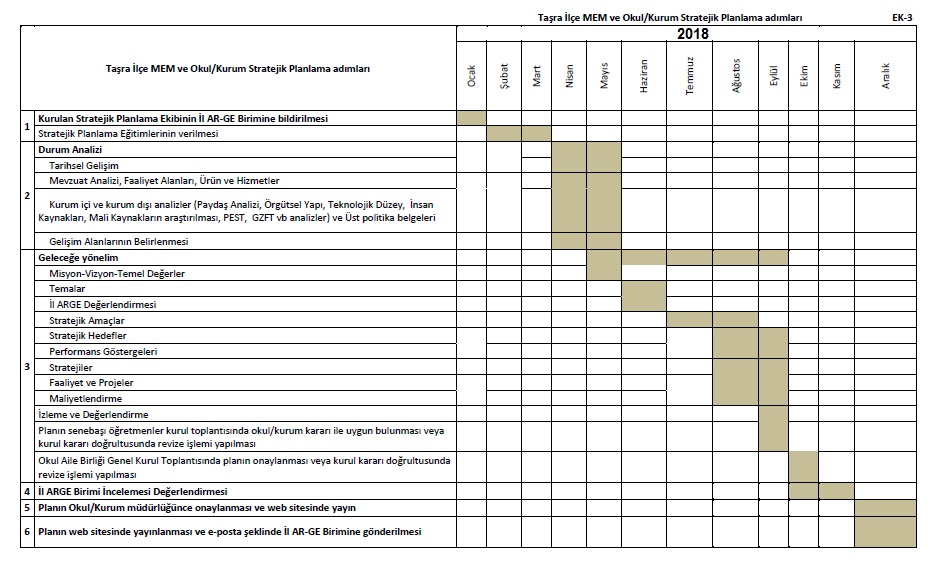 BÖLÜM II: DURUM ANALİZİ         Durum analizi bölümünde okulumuzun mevcut durumu ortaya konularak neredeyiz sorusuna yanıt bulunmaya çalışılmıştır. Bu kapsamda okulumuzun kısa tanıtımı, okul künyesi ve temel istatistikleri, paydaş analizi ve görüşleri ile okulumuzun Güçlü-Zayıf -Fırsat ve Tehditlerinin (GZFT) ele alındığı analize yer verilmiştir.Okulun Kısa Tanıtımıİli / İlçesi             	        	: AFYONKARAHİSAR / HOCALARSınıf Sayısı		        	: 4 İlkokul, 2 Anasınıfı                                                                                                                                                           Okulun                  	: YEŞİLHİSAR YUNUS EMRE İLKOKULUMail-Web Adresi        	: 709164@meb.k12.tr  -   http://yesilhisaryeio.meb.k12.tr/Telefon numarası 	: +90 (272) 552 40 51Adresi                    	: Yeşilhisar Köyü Cumhuriyet Mevkii Yıldırım Sk. No:34   Hocalar/AFYONKARAHİSARAmacı-Vizyonu             	: Yeşilhisar köyünde ikamet eden ilkokul çağındaki çocuklara zorunlu temel eğitim-öğretim imkanlarını sunmak, vatan ve milletimize düzgün birey altyapısı olacak karakterde nesiller yetiştirmek.Öğretim Şekli		: Normal ÖğretimOkul Müdürü       	: Serkan ŞAHİN Okulun Tarihçesi: 2011-2012 Eğitim-Öğretim Yılı sonunda;6287 sayılı yasa ile Yeşilhisar Yunus Emre İlköğretim Okulu, İlkokul ve ortaokul olmak üzere ikiye ayrılmıştır.Daha önceki adı Ahırhisar İlkokulu olarak 1929 yılında eğitim öğretime başlamıştır. Bugün eğitim öğretim yapılan bina ise 1962 yılında yapılmıştır. 4 Derslik olarak devam eden bu binanın yan tarafındaki ek binada ise 2 derslik bulunmakta ve anasınıfı olarak kullanılmaktadır. Okulumuzun bodrumu bulunmamakta fakat; bir oda şeklinde kalorifer dairesi bulunmaktadır. Okulumuzun arka bahçesinde 2016 yılında yeşillendirilmiş alan ve öğrencilerimizin kullanabileceği ahşap oyun parkı bulunmaktadır. Basketbol ve voleybol sahası da yine okulun arka bahçesinde bulunmaktadır. Ön bahçede ise kilit taşı ile kaplı alan ile personel ve öğrenci wc lerinin bulunduğu okul binasından ayrı bir kapalı alan mevcuttur.Güvenlik açısından; okulumuzun ihata duvarları tel ile çevrili olup, 3 adet güvenlik kamerası aktif çalışmaktadır.Okulumuzun dış cephe ve iç cephe boyasının eski olduğu bilinmekte ve yakın zamandaki planlarda boyaların yapılması yer almaktadır.Yunus Emre İlkokulu 2018-2019 Eğitim-Öğretim Yılında; -Ana bina-A Blokta 1 Müdür Odası, 4 Derslik , 1 Öğretmenler Odası, 1 Kalorifer Dairesi olarak, -Ön bahçede yer alan WC Binasında, Kız ve Erkek Öğrenci ve personel tuvaletleri olarak,-Yan taraftaki ek bina-B Blokta ise 2 derslik olarak da anasınıflarının hizmetinde kullanılmaktadır.Okulumuzun Aldığı Ödüller Ve Başarılı Etkinliklerimiz:Okulumuz “Beyaz Bayrak” projesini tamamlayarak; en temiz okullar arasında yer almış ve beyaz bayrak ödülünü almaya hak kazanmıştır. Ayrıca öğrencilerimize bu proje doğrultusunda sınıflarının düzenli ve tertipli olması konusunda çalışmalar yaparak farkındalık kazandırılmıştır.2018-2019 Eğitim-Öğretim Yılının başından itibaren okulumuzda “Beslenme Dostu Sağlıklı Okul” projesi doğrultusunda çalışmalar yapılmaktadır. Bu proje doğrultusunda öğrencilerimize sağlıklı beslenmenin önemi ve nasıl beslenmek gerektiği ile ilgili bilgiler verilmiştir. Sağlıklı beslenmenin yanı sıra öğrencilerimize çocuk ve spor ilgili bilgiler verilerek; çocuk çağındaki bireylerin spor yapmalarının önemine yönelik etkinlikler düzenlenmiştir ve bu konularda farkındalık kazandırılmıştır. Ayrıca öğrencilere Türk tarihinde önemli yere sahip çeşitli spor alanlarında başarılı olmuş Türk sporcularının hayatı ile ilgili videolar sınıflarda mevcut bulunan akıllı tahtalardan izletilmiştir.Okulumuzda değerler eğitimine yönelik her ay çalışmalar yapılarak bu çalışmaların Af-bis ortamına aktarılması sağlanmıştır.Okulumuzda öğrencilere trafik ile ilgili bilgiler verilerek yaya olma bilinci kazandırılmaya yönelik çalışmalar yapılmıştır.E-twinning kalite etiketi alınmıştır.Okulumuzun bulunduğu yerde kaçak hint keneviri ve uyuşturucu yetiştiriciliği olması sebebiyle bu konunun ne kadar tehlikeli ve zararlı olabileceği doğrultusunda bilgiler verilmiştir ve ayrıca öğrencilerimize madde bağımlılığına yönelik bilgiler verilmiş ve bu konuda farkındalık sağlanmıştır. Gelişen teknolojinin en büyük zararı olan teknoloji bağımlılığına yönelik öğrencilere bilgiler verilerek boş zamanlarını daha iyi değerlendirmelerine yönelik çalışmalarda bulunulmuştur.Okulun Mevcut Durumu: Temel İstatistiklerOkul Künyesi: Okulumuzun temel girdilerine ilişkin bilgiler altta yer alan okul künyesine ilişkin tabloda yer almaktadır.Temel Bilgiler Tablosu-Okul Künyesi Çalışan Bilgileri: Okulumuzun çalışanlarına ilişkin bilgiler altta yer alan tabloda belirtilmiştir.Çalışan Bilgileri Tablosu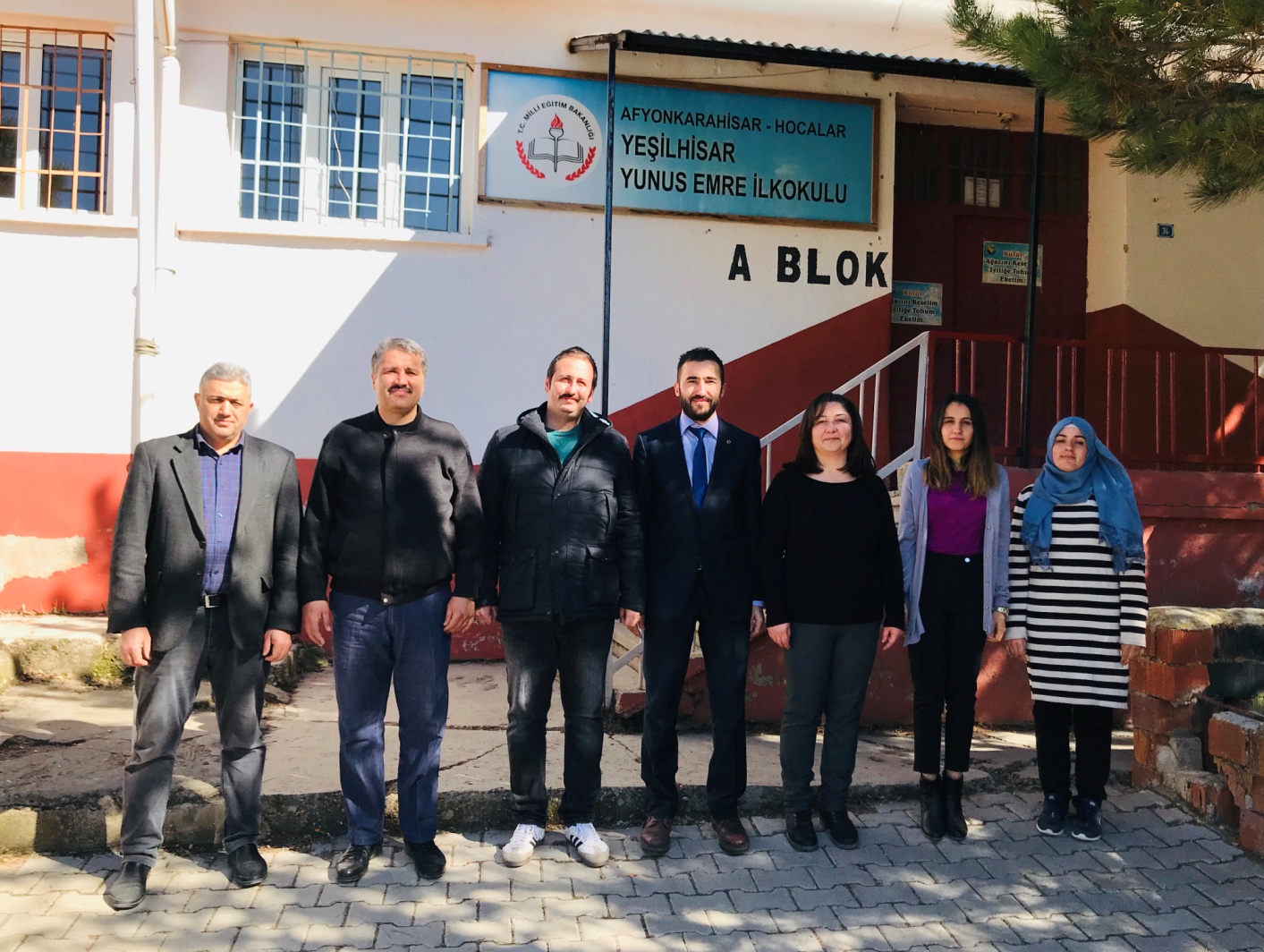 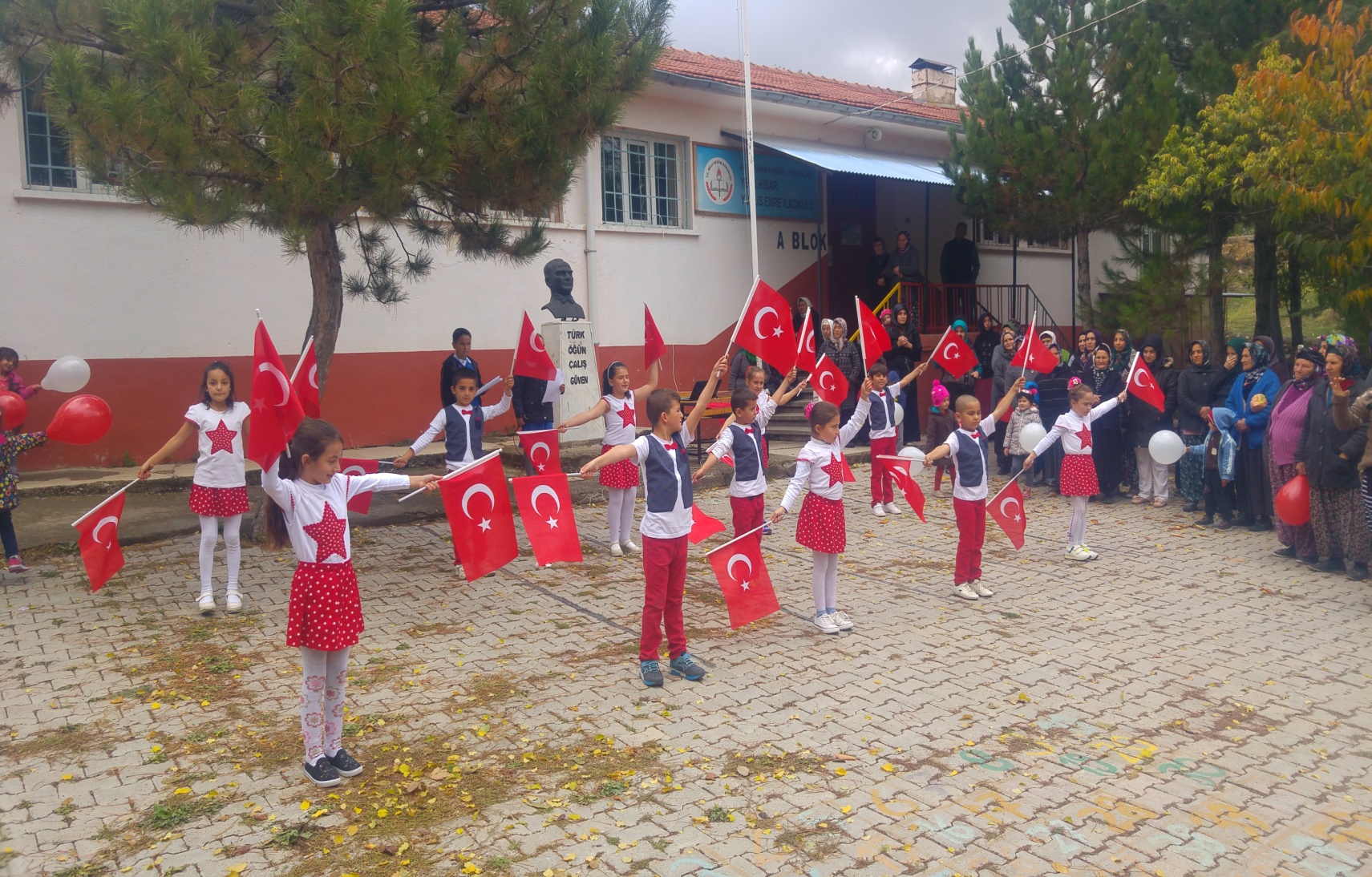 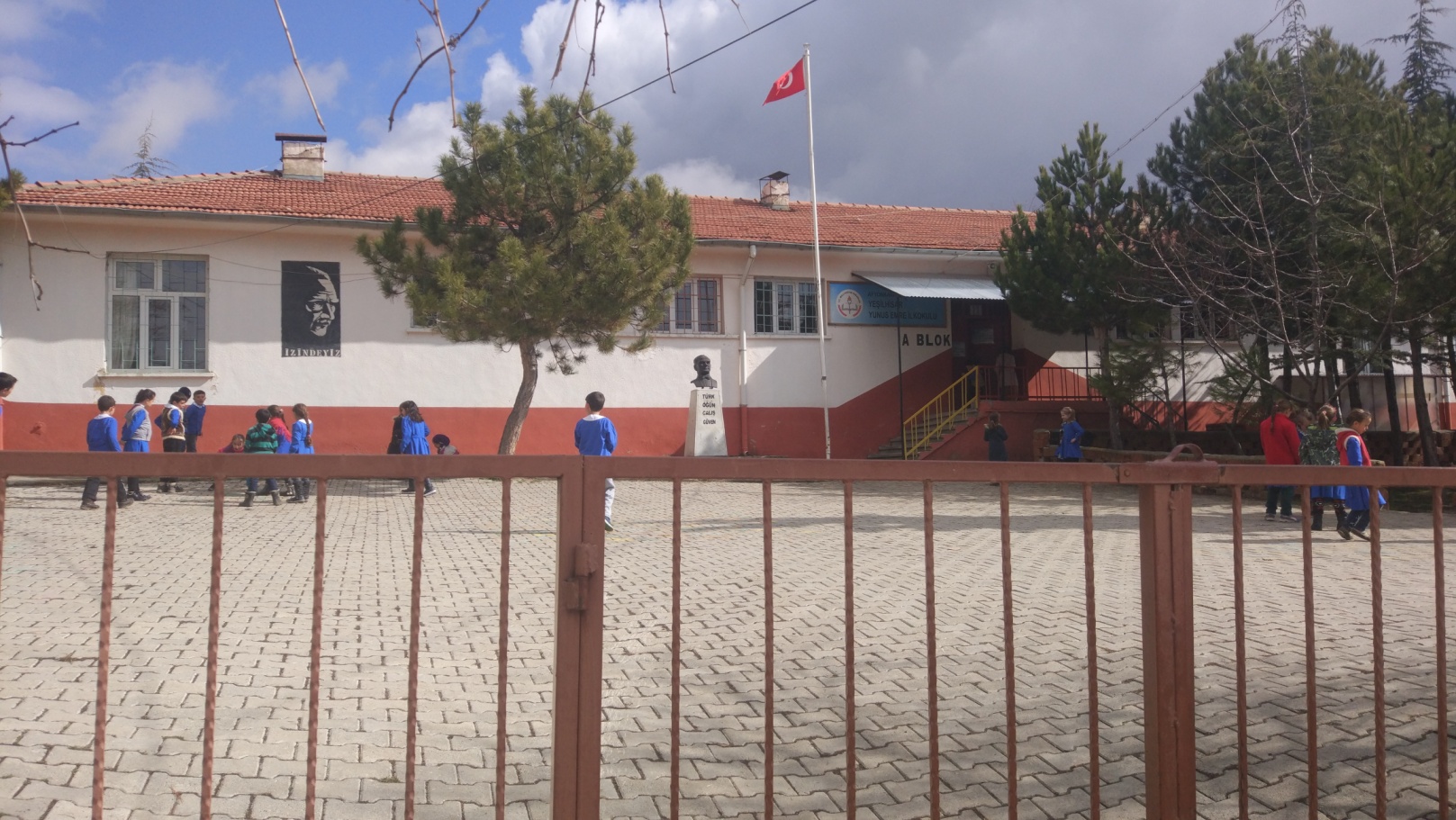 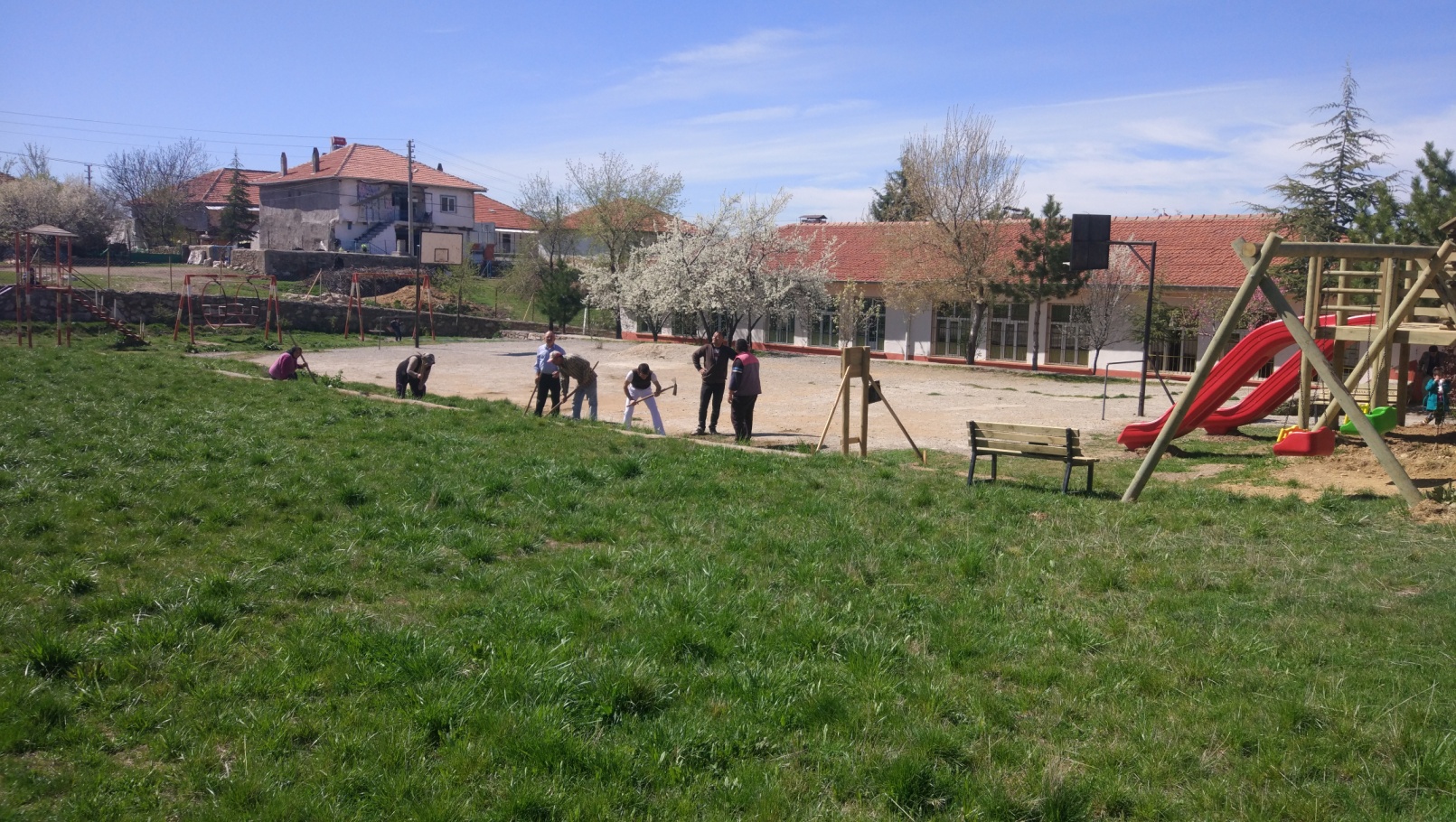 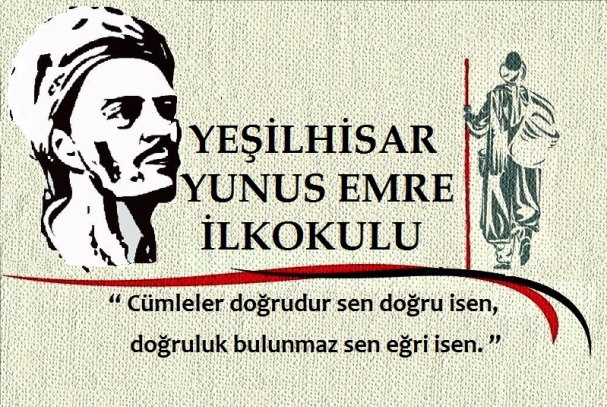 Okulumuz Bina ve Alanları: Okulumuzun binası ile açık ve kapalı alanlarına ilişkin temel bilgiler altta yer almaktadır.Okul Yerleşkesine İlişkin Bilgiler TablosuSınıf ve Öğrenci Bilgileri: Okulumuzda yer alan sınıfların öğrenci sayıları alttaki tabloda verilmiştir.Sınıf-Şube Öğrenci Sayıları TablosuDonanım ve Teknolojik Kaynaklarımız: Teknolojik kaynaklar başta olmak üzere okulumuzda bulunan çalışır durumdaki donanım malzemesine ilişkin bilgiye alttaki tabloda yer verilmiştir.Teknolojik Kaynaklar TablosuOkul-Aile Birliği Gelir ve Gider Bilgisi:Okulumuzun genel bütçe ödenekleri, okul aile birliği gelirleri ve diğer katkılarda dâhil olmak üzere gelir ve giderlerine ilişkin son iki yıl gerçekleşme bilgileri alttaki tabloda verilmiştir.Okul-Aile Birliği Gelir-Gider TablosuPAYDAŞ ANALİZİKurumumuzun temel paydaşları öğrenci, veli ve öğretmen olmakla birlikte eğitimin dışsal etkisi nedeniyle okul çevresinde etkileşim içinde olunan geniş bir paydaş kitlesi bulunmaktadır. Paydaşlarımızın görüşleri anket, toplantı, dilek ve istek kutuları, elektronik ortamda iletilen önerilerde dâhil olmak üzere çeşitli yöntemlerle sürekli olarak alınmaktadır.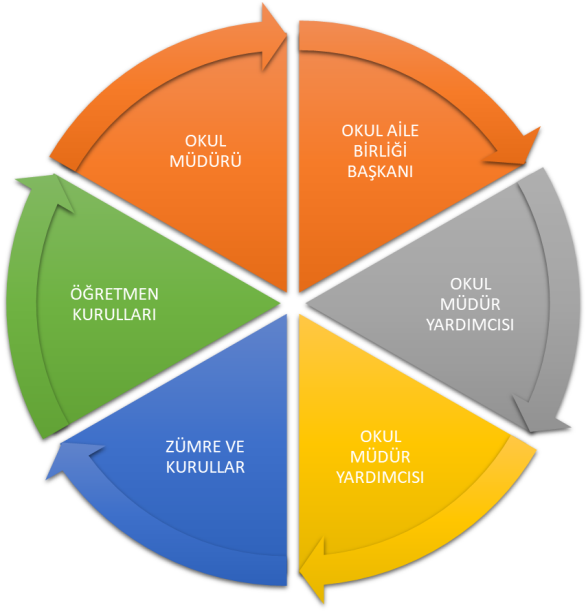 Paydaş anketlerine ilişkin ortaya çıkan temel sonuçlara altta yer verilmiştir: Öğrenci Anketi Sonuçları:Aşağıda tablolarda verilen analizler sonucunda toplam 47 öğrencimiz ankete katılmış, anket sonuçları tek tek tespit edilerek okul müdürlüğü için önümüzdeki dönemde eksikliklerin giderilmesi yönünde planlamaya alınmıştır.Öğretmen Anketi Sonuçları:Aşağıda tablolarda verilen analizler sonucunda toplam 6 öğretmen ve 1 idarecimiz ankete katılmış, anket sonuçları tek tek tespit edilerek okul müdürlüğü için önümüzdeki dönemde eksikliklerin giderilmesi yönünde planlamaya alınmıştır.Veli Anketi Sonuçları:Aşağıda  tablolarda verilen analizler sonucunda toplam 57 öğrenci velimiz ankete katılmış, anket sonuçları tek tek tespit edilerek okul müdürlüğü için önümüzdeki dönemde eksikliklerin giderilmesi yönünde planlamaya alınmıştır.2019-2023 YEŞİLHİSAR YUNUS EMRE İLKOKULU STRATEJİK PLANI ANKET VERİLERİ ANALİZİAnket verileri değerlendirilirken her soru maddesi ile ilgili a(Kesinlikle Katılıyorum), b(Katılıyorum), c(Kararsızım), d(Kısmen Katılıyorum), e(Katılmıyorum) olarak esas alınarak aşağıdaki tablolar doldurulmuştur. Diğer olarak yazılı belirtilen durumlar ise en altta yer alan bölüme işlenmiştir.YEŞİLHİSAR YUNUS EMRE İLKOKULU MÜDÜRLÜĞÜ STRATEJİK PLANI (2019-2023) “ÖĞRETMEN GÖRÜŞ VE DEĞERLENDİRMELERİ” ANKET FORMU ANALİZİ    “ÖĞRENCİ GÖRÜŞ VE DEĞERLENDİRMELERİ” ANKET FORMU ANALİZİ                               “VELİ GÖRÜŞ VE DEĞERLENDİRMELERİ” ANKET FORMU  ANALİZİ                              GZFT (Güçlü, Zayıf, Fırsat, Tehdit) AnaliziOkulumuzun temel istatistiklerinde verilen okul künyesi, çalışan bilgileri, bina bilgileri, teknolojik kaynak bilgileri ve gelir gider bilgileri ile paydaş anketleri sonucunda ortaya çıkan sorun ve gelişime açık alanlar iç ve dış faktör olarak değerlendirilerek GZFT tablosunda belirtilmiştir. Dolayısıyla olguyu belirten istatistikler ile algıyı ölçen anketlerden çıkan sonuçlar tek bir analizde birleştirilmiştir.Kurumun güçlü ve zayıf yönleri donanım, malzeme, çalışan, iş yapma becerisi, kurumsal iletişim gibi çok çeşitli alanlarda kendisinden kaynaklı olan güçlülükleri ve zayıflıkları ifade etmektedir ve ayrımda temel olarak okul müdürü/müdürlüğü kapsamından bakılarak iç faktör ve dış faktör ayrımı yapılmıştır. İçsel FaktörlerGüçlü Yönler TablosuZayıf Yönler TablosuDışsal FaktörlerGelişim ve Sorun AlanlarıGelişim ve sorun alanları analizi ile GZFT analizi sonucunda ortaya çıkan sonuçların planın geleceğe yönelim bölümü ile ilişkilendirilmesi ve buradan hareketle hedef, gösterge ve eylemlerin belirlenmesi sağlanmaktadır. Gelişim ve sorun alanları ayrımında eğitim ve öğretim faaliyetlerine ilişkin üç temel tema olan Eğitime Erişim, Eğitimde Kalite ve kurumsal Kapasite kullanılmıştır. Eğitime erişim, öğrencinin eğitim faaliyetine erişmesi ve tamamlamasına ilişkin süreçleri; Eğitimde kalite, öğrencinin akademik başarısı, sosyal ve bilişsel gelişimi ve istihdamı da dâhil olmak üzere eğitim ve öğretim sürecinin hayata hazırlama evresini; Kurumsal kapasite ise kurumsal yapı, kurum kültürü, donanım, bina gibi eğitim ve öğretim sürecine destek mahiyetinde olan kapasiteyi belirtmektedir.Gelişim ve sorun alanlarına ilişkin GZFT analizinden yola çıkılarak saptamalar yapılırken yukarıdaki tabloda yer alan ayrımda belirtilen temel sorun alanlarına dikkat edilmesi gerekmektedir.Gelişim ve Sorun AlanlarımızBÖLÜM III: MİSYON, VİZYON VE TEMEL DEĞERLEROkul Müdürlüğümüzün Misyon, vizyon, temel ilke ve değerlerinin oluşturulması kapsamında öğretmenlerimiz, öğrencilerimiz, velilerimiz, çalışanlarımız ve diğer paydaşlarımızdan alınan görüşler, sonucunda stratejik plan hazırlama ekibi tarafından oluşturulan Misyon, Vizyon, Temel Değerler; Okulumuz üst kurulana sunulmuş ve üst kurul tarafından onaylanmıştır.BÖLÜM IV: AMAÇ, HEDEF VE EYLEMLERTEMA I: EĞİTİM VE ÖĞRETİME ERİŞİMEğitim ve öğretime erişim okullaşma ve okul terki, devam ve devamsızlık, okula uyum ve oryantasyon, özel eğitime ihtiyaç duyan bireylerin eğitime erişimi, yabancı öğrencilerin eğitime erişimi ve hayatboyu öğrenme kapsamında yürütülen faaliyetlerin ele alındığı temadır.Stratejik Amaç 1: Kayıt bölgemizde yer alan çocukların okullaşma oranlarını artıran, öğrencilerin uyum ve devamsızlık sorunlarını gideren etkin bir yönetim yapısı kurulacaktır.Stratejik Hedef 1.1. Kayıt bölgemizde yer alan çocukların okullaşma oranları artırılacak ve öğrencilerin uyum ve devamsızlık sorunları da giderilecektir.Performans Göstergeleri EylemlerTEMA II: EĞİTİM VE ÖĞRETİMDE KALİTENİN ARTIRILMASIEğitim ve öğretimde kalitenin artırılması başlığı esas olarak eğitim ve öğretim faaliyetinin hayata hazırlama işlevinde yapılacak çalışmaları kapsamaktadır. Bu tema altında akademik başarı, sınav kaygıları, sınıfta kalma, ders başarıları ve kazanımları, disiplin sorunları, öğrencilerin bilimsel, sanatsal, kültürel ve sportif faaliyetleri ile istihdam ve meslek edindirmeye yönelik rehberlik ve diğer mesleki faaliyetler yer almaktadır. Stratejik Amaç 2: Öğrencilerimizin gelişmiş dünyaya uyum sağlayacak şekilde donanımlı bireyler olabilmesi için eğitim ve öğretimde kalite artırılacaktır.Stratejik Hedef 2.1.  Öğrenme kazanımlarını takip eden ve velileri de sürece dâhil eden bir yönetim anlayışı ile öğrencilerimizin akademik başarıları ve sosyal faaliyetlere etkin katılımı artırılacaktır.Performans GöstergeleriEylemlerStratejik Hedef 2.2.  Etkin bir rehberlik anlayışıyla, öğrencilerimizi ilgi ve becerileriyle orantılı bir şekilde üst öğrenime veya istihdama hazır hale getiren daha kaliteli bir kurum yapısına geçilecektir. Performans GöstergeleriEylemlerTEMA III: KURUMSAL KAPASİTEStratejik Amaç 3: Eğitim ve öğretim faaliyetlerinin daha nitelikli olarak verilebilmesi için okulumuzun kurumsal kapasitesi güçlendirilecektir. Stratejik Hedef 3.1.Okul idari yapısının daha şeffaf  ve çözüm  odaklı hale getirilerek, fiziki altyapı ihtiyaçlarının güçlendirilerek, endüstri 4,0 gelişimi doğrultusunda eğitim vizyonuna uygun atölyelerin kurulması sağlanacaktır.Performans GöstergeleriEylemlerV. BÖLÜM: MALİYETLENDİRME2019-2023 Stratejik Planı Faaliyet/Proje Maliyetlendirme TablosuVI. BÖLÜM: İZLEME VE DEĞERLENDİRMEOkulumuz Stratejik Planı izleme ve değerlendirme çalışmalarında 5 yıllık Stratejik Planın izlenmesi ve 1 yıllık gelişim planın izlenmesi olarak ikili bir ayrıma gidilecektir. Stratejik planın izlenmesinde 6 aylık dönemlerde izleme yapılacak denetim birimleri, il ve ilçe millî eğitim müdürlüğü ve Bakanlık denetim ve kontrollerine hazır halde tutulacaktır.Yıllık planın uygulanmasında yürütme ekipleri ve eylem sorumlularıyla aylık ilerleme toplantıları yapılacaktır. Toplantıda bir önceki ayda yapılanlar ve bir sonraki ayda yapılacaklar görüşülüp karara bağlanacaktır. Üst Kurul BilgileriÜst Kurul BilgileriEkip BilgileriEkip BilgileriAdı SoyadıÜnvanıAdı SoyadıÜnvanıSerkan ŞAHİNOkul MüdürüHatice AKKOÇSınıf ÖğretmeniYener YELKENSınıf ÖğretmeniYüksel YILDIRIMSınıf ÖğretmeniÖzlem PULCUOkul Öncesi ÖğretmeniElife ÖZATAOkul Öncesi Öğretmeni Zekeriya KUTLUATAOkul-Aile Birliği BaşkanıKadir DEMİRSınıf Öğretmeniİli: Afyonkarahisarİli: Afyonkarahisarİli: Afyonkarahisarİli: Afyonkarahisarİlçesi: Hocalarİlçesi: Hocalarİlçesi: Hocalarİlçesi: HocalarAdres: Yeşilhisar Köyü Cumhuriyet Mevkii Yıldırım Sokak No:34    Hocalar/AFYONKARAHİSARYeşilhisar Köyü Cumhuriyet Mevkii Yıldırım Sokak No:34    Hocalar/AFYONKARAHİSARYeşilhisar Köyü Cumhuriyet Mevkii Yıldırım Sokak No:34    Hocalar/AFYONKARAHİSARCoğrafi Konum (link)*:Coğrafi Konum (link)*:http://tinyurl.com/y4btjbf838°40'25.6"N 29°56'27.7"E38.673778, 29.941020  http://tinyurl.com/y4btjbf838°40'25.6"N 29°56'27.7"E38.673778, 29.941020  Telefon Numarası: 0 272 552 40 510 272 552 40 510 272 552 40 51Faks Numarası:Faks Numarası:--e- Posta Adresi:709164@meb.k12.tr709164@meb.k12.tr709164@meb.k12.trWeb sayfası adresi:Web sayfası adresi:http://yesilhisaryeio.meb.k12.trhttp://yesilhisaryeio.meb.k12.trKurum Kodu:709164709164709164Öğretim Şekli:Öğretim Şekli:Tam GünTam GünOkulun Hizmete Giriş Tarihi : 1962Okulun Hizmete Giriş Tarihi : 1962Okulun Hizmete Giriş Tarihi : 1962Okulun Hizmete Giriş Tarihi : 1962Toplam Çalışan Sayısı *Toplam Çalışan Sayısı *88Öğrenci Sayısı:Kız3939Öğretmen SayısıKadın33Öğrenci Sayısı:Erkek3838Öğretmen SayısıErkek33Öğrenci Sayısı:Toplam7777Öğretmen SayısıToplam66Derslik Başına Düşen Öğrenci SayısıDerslik Başına Düşen Öğrenci SayısıDerslik Başına Düşen Öğrenci Sayısı:11Şube Başına Düşen Öğrenci SayısıŞube Başına Düşen Öğrenci SayısıŞube Başına Düşen Öğrenci Sayısı:11Öğretmen Başına Düşen Öğrenci SayısıÖğretmen Başına Düşen Öğrenci SayısıÖğretmen Başına Düşen Öğrenci Sayısı:13Şube Başına 30’dan Fazla Öğrencisi Olan Şube SayısıŞube Başına 30’dan Fazla Öğrencisi Olan Şube SayısıŞube Başına 30’dan Fazla Öğrencisi Olan Şube Sayısı:-Öğrenci Başına Düşen Toplam Gider Miktarı*Öğrenci Başına Düşen Toplam Gider Miktarı*Öğrenci Başına Düşen Toplam Gider Miktarı*:50TLÖğretmenlerin Kurumdaki Ortalama Görev SüresiÖğretmenlerin Kurumdaki Ortalama Görev SüresiÖğretmenlerin Kurumdaki Ortalama Görev Süresi:7UnvanErkekKadınToplamOkul Müdürü101Sınıf Öğretmeni336Branş Öğretmeni000Rehber Öğretmen000İdari Personel000Yardımcı Personel101Güvenlik Personeli000Toplam Çalışan Sayıları538Okul Bölümleri Okul Bölümleri Özel AlanlarVarYokOkul Kat Sayısı1Çok Amaçlı SalonDerslik Sayısı6Çok Amaçlı SahaDerslik Alanları (m2)65KütüphaneKullanılan Derslik Sayısı6Fen LaboratuvarıŞube Sayısı6Bilgisayar Laboratuvarıİdari Odaların Alanı (m2)35İş AtölyesiÖğretmenler Odası (m2)35Beceri AtölyesiOkul Oturum Alanı (m2)570PansiyonOkul Bahçesi (Açık Alan)(m2)4777Okul Kapalı Alan (m2)780Sanatsal, bilimsel ve sportif amaçlı toplam alan (m2)2500Kantin (m2)-Tuvalet Sayısı5SINIFIKızErkekTOPLAMOkulÖncesi-A Şubesi4812Okul Öncesi-B Şubesi47111-A Sınıfı122142-A Sınıfı46103-A Sınıfı87154-A Sınıfı7815TOPLAM393877Akıllı Tahta Sayısı6TV Sayısı2Masaüstü Bilgisayar Sayısı4Yazıcı Sayısı2Taşınabilir Bilgisayar Sayısı0Fotokopi Makinası Sayısı2Projeksiyon Sayısı6İnternet Bağlantı Hızı8 MbpsYILLARGELİR MİKTARI(NAKDİ)GİDER MİKTARI(NAKDİ)SONRAKİ YILA DEVREDEN BAKİYE2015 öncesi(DEVREDEN)00440,26 TL2016(DEVREDEN)00440,26 TL20174.143,45 TL4382,00TL201,71 TL20180 TL195,52TL6,19 TL  TOPLAM(NAKDİ)4.143,45 TL4.577,52 TL6,19 TLYILLARGELİR MİKTARI(AYNİ+NAKDİ)GİDER MİKTARI(AYNİ+NAKDİ)GENEL BAKİYE2019 Yılı Öncesi (Tüm zamanlar-Devreden)15.244,89 TL15.238,70 TL6,19 TL  ÖĞRETMEN ANKETİÖĞRETMEN ANKETİÖĞRETMEN ANKETİÖĞRETMEN ANKETİÖĞRETMEN ANKETİÖĞRETMEN ANKETİabcde1610002700003610004520005520006340007250008520009520001061000116100012050201325000DİĞERFiziki altyapı yeterlidir.İSG açısından güvensizlikYetenek atölyesi eksikliğiFiziki altyapı yeterlidir.İSG açısından güvensizlikYetenek atölyesi eksikliğiFiziki altyapı yeterlidir.İSG açısından güvensizlikYetenek atölyesi eksikliğiFiziki altyapı yeterlidir.İSG açısından güvensizlikYetenek atölyesi eksikliğiFiziki altyapı yeterlidir.İSG açısından güvensizlikYetenek atölyesi eksikliğiÖĞRENCİ  ANKETİÖĞRENCİ  ANKETİÖĞRENCİ  ANKETİÖĞRENCİ  ANKETİÖĞRENCİ  ANKETİÖĞRENCİ  ANKETİabcde135611423680033275201342020214541420062418032737730083480239291043010301025011321032012000047132717120DİĞERÖğrenci mevcudurunun idealdir.Akıllı tahtaların bulunmaktadır.İSG açısından güvensizlik. Yetenek atölyesi eksikliği vardır.Öğrenci mevcudurunun idealdir.Akıllı tahtaların bulunmaktadır.İSG açısından güvensizlik. Yetenek atölyesi eksikliği vardır.Öğrenci mevcudurunun idealdir.Akıllı tahtaların bulunmaktadır.İSG açısından güvensizlik. Yetenek atölyesi eksikliği vardır.Öğrenci mevcudurunun idealdir.Akıllı tahtaların bulunmaktadır.İSG açısından güvensizlik. Yetenek atölyesi eksikliği vardır.Öğrenci mevcudurunun idealdir.Akıllı tahtaların bulunmaktadır.İSG açısından güvensizlik. Yetenek atölyesi eksikliği vardır.VELİ  ANKETİVELİ  ANKETİVELİ  ANKETİVELİ  ANKETİVELİ  ANKETİVELİ  ANKETİabcde1351624023013176320220123423273405232011126172731007291449182320111293810261101726392113222030121525557131733160DİĞERWC binasının dışarıda olmasıKimi öğretmenlerin velilerle iletişim problemi yaşamasıSosyal ve sportif faaliyetlerin yapılmasıWC binasının dışarıda olmasıKimi öğretmenlerin velilerle iletişim problemi yaşamasıSosyal ve sportif faaliyetlerin yapılmasıWC binasının dışarıda olmasıKimi öğretmenlerin velilerle iletişim problemi yaşamasıSosyal ve sportif faaliyetlerin yapılmasıWC binasının dışarıda olmasıKimi öğretmenlerin velilerle iletişim problemi yaşamasıSosyal ve sportif faaliyetlerin yapılmasıWC binasının dışarıda olmasıKimi öğretmenlerin velilerle iletişim problemi yaşamasıSosyal ve sportif faaliyetlerin yapılmasıSıra NoMADDELERKATILMA DERECESİKATILMA DERECESİKATILMA DERECESİKATILMA DERECESİKATILMA DERECESİSıra NoMADDELERKesinlikle KatılıyorumKatılıyorumKararsızımKısmen KatılıyorumKatılmıyorum1Okulumuzda alınan kararlar, çalışanların katılımıyla alınır.610002Kurumdaki tüm duyurular çalışanlara zamanında iletilir.700003Her türlü ödüllendirmede adil olma, tarafsızlık ve objektiflik esastır.610004Kendimi, okulun değerli bir üyesi olarak görürüm.520005Çalıştığım okul bana kendimi geliştirme imkânı tanımaktadır.520006Okul, teknik araç ve gereç yönünden yeterli donanıma sahiptir.340007Okulda çalışanlara yönelik sosyal ve kültürel faaliyetler düzenlenir.250008Okulda öğretmenler arasında ayrım yapılmamaktadır.520009Okulumuzda yerelde ve toplum üzerinde olumlu etki bırakacak çalışmalar yapmaktadır.5200010Yöneticilerimiz, yaratıcı ve yenilikçi düşüncelerin üretilmesini teşvik etmektedir.6100011Yöneticiler, okulun vizyonunu, stratejilerini, iyileştirmeye açık alanlarını vs. çalışanlarla paylaşır.6100012Okulumuzda sadece öğretmenlerin kullanımına tahsis edilmiş yerler yeterlidir.0502013Alanıma ilişkin yenilik ve gelişmeleri takip eder ve kendimi güncellerim.2500014Okulumuzun Olumlu (başarılı) ve Olumsuz (başarısız) Yönlerine İlişkin Görüşleriniz.Okulumuzun Olumlu (başarılı) ve Olumsuz (başarısız) Yönlerine İlişkin Görüşleriniz.Okulumuzun Olumlu (başarılı) ve Olumsuz (başarısız) Yönlerine İlişkin Görüşleriniz.Olumlu (Başarılı) yönlerimizOlumsuz (başarısız) yönlerimiz1Fiziki altyapı yeterlidir.İSG açısından güvensizlik, yetenek atölyesi eksikliğiSıra NoMADDELERKATILMA DERECESİKATILMA DERECESİKATILMA DERECESİKATILMA DERECESİKATILMA DERECESİSıra NoMADDELERKesinlikle KatılıyorumKatılıyorumKararsızımKısmen KatılıyorumKatılmıyorum1Öğretmenlerimle ihtiyaç duyduğumda rahatlıkla görüşebilirim.3561142Okul müdürü ile ihtiyaç duyduğumda rahatlıkla konuşabiliyorum.3680033Okulun rehberlik servisinden yeterince yararlanabiliyorum.27520134Okula ilettiğimiz öneri ve isteklerimiz dikkate alınır.20202145Okulda kendimi güvende hissediyorum.4142006Okulda öğrencilerle ilgili alınan kararlarda bizlerin görüşleri alınır.24180327Öğretmenler yeniliğe açık olarak derslerin işlenişinde çeşitli yöntemler kullanmaktadır.3773008Derslerde konuya göre uygun araç gereçler kullanılmaktadır.3480239Teneffüslerde ihtiyaçlarımı giderebiliyorum.291043010Okulun içi ve dışı temizdir.301025011Okulun binası ve diğer fiziki mekânlar yeterlidir.321032012Okul kantininde satılan malzemeler sağlıklı ve güvenlidir.00004713Okulumuzda yeterli miktarda sanatsal ve kültürel faaliyetler düzenlenmektedir.271712014Okulumuzun Olumlu (başarılı)  ve Olumsuz (başarısız) Yönlerine İlişkin Görüşleriniz.Okulumuzun Olumlu (başarılı)  ve Olumsuz (başarısız) Yönlerine İlişkin Görüşleriniz.Okulumuzun Olumlu (başarılı)  ve Olumsuz (başarısız) Yönlerine İlişkin Görüşleriniz.Olumlu (Başarılı) yönlerimizOlumsuz (başarısız) yönlerimiz1Öğrenci mevcudurunun idealdir.Kütüphanenin, BT sınıfının ve Kantinin olmaması2Akıllı tahtaların bulunmaktadır.3Fiziki ihtiyaç yoktur.Sıra NoMADDELERKATILMA DERECESİKATILMA DERECESİKATILMA DERECESİKATILMA DERECESİKATILMA DERECESİSıra NoMADDELERKesinlikle KatılıyorumKatılıyorumKararsızımKısmen KatılıyorumKatılmıyorum1İhtiyaç duyduğumda okul çalışanlarıyla rahatlıkla görüşebiliyorum.35162402Bizi ilgilendiren okul duyurularını zamanında öğreniyorum. 30131763Öğrencimle ilgili konularda okulda rehberlik hizmeti alabiliyorum.202201234Okula ilettiğim istek ve şikâyetlerim dikkate alınıyor. 23273405Öğretmenler yeniliğe açık olarak derslerin işlenişinde çeşitli yöntemler kullanmaktadır.232011126Okulda yabancı kişilere karşı güvenlik önlemleri alınmaktadır. 172731007Okulda bizleri ilgilendiren kararlarda görüşlerimiz dikkate alınır. 29144918E-Okul Veli Bilgilendirme Sistemi ile okulun internet sayfasını düzenli olarak takip ediyorum.232011129Çocuğumun okulunu sevdiğini ve öğretmenleriyle iyi anlaştığını düşünüyorum.381026110Okul, teknik araç ve gereç yönünden yeterli donanıma sahiptir.172639211Okul her zaman temiz ve bakımlıdır.322203012Okulun binası ve diğer fiziki mekânlar yeterlidir.152555713Okulumuzda yeterli miktarda sanatsal ve kültürel faaliyetler düzenlenmektedir.173316014Okulumuzun Olumlu (başarılı)  ve Olumsuz (başarısız) Yönlerine İlişkin Görüşleriniz.Okulumuzun Olumlu (başarılı)  ve Olumsuz (başarısız) Yönlerine İlişkin Görüşleriniz.Okulumuzun Olumlu (başarılı)  ve Olumsuz (başarısız) Yönlerine İlişkin Görüşleriniz.Olumlu (Başarılı) yönlerimizOlumsuz (başarısız) yönlerimiz1Sosyal faaliyetlerin çeşitli olmasıSınıf ve okul cephe ve iç boyalarının eskimesi2Okul temizliğine önem verilmesiWC binasının dışarıda olması3Sportif  faaliyetlerin çokluğuKimi öğretmenlerin velilerle iletişim problemi yaşamasıÖğrencilerÖğrencilerin çeşitli etkinliklerle hayata hazırlanma imkanı bulabilmeleriKararlar alınırken öğrencilerimizin de fikirlerinin alınmasıÇalışanlar tarafında yeni fikirlerin ve farklı görüşlerin desteklenmesiÇalışanlarTüm çalışanların gerekli bilgi ve donanıma sahip olması Yönetici ve öğretmenlerimizin genel olarak genç ve dinamik bir yapıda olması.VelilerGerektiğinde eğitim-öğretim sürecine destek vererek katılımda bulunmaları Genel olarak velilerin, velisi olduğu öğrencilerle yeteri düzeyde ilgilenmeleri ve ihtiyaçlarını karşılamalarıVeliler tarafında yeni fikirlerin ve farklı görüşlerin desteklenmesiBina ve YerleşkeOkul bahçesinde öğrenciler için gerekli olacak çeşitli sportif faaliyette bulunabilecekleri alanların olması Binanın ısınma yönünden yeterli donanıma sahip olmasıDonanımTüm sınıf şubelerimizde akıllı tahtaların bulunması Paydaşların kullanabileceği fotokopi makinasının bulunmasıBütçeOkul-Aile Birliğinin olması ve bu sayede okulumuzun belirli bir miktarda bütçesinin olması Yönetim SüreçleriYöneticimizin iş birliği ile tüm çalışanlarını sürece dahil etmesi ve gerektiği gibi onure ederek davranması  Okul-aile birliği yönetiminin denetimlerinin yapılması ve yapılan harcamaların  hesapverebilirliğinin sağlanmasıOkul ortamında huzurun sağlanması için yöneticimizin gerekli ilgiyi göstermesi ve gereken işlemleri yapmasıİletişim SüreçleriTüm çalışanların birbirleriyle her an iletişimde bulunabilecekleri bir whatsapp gurubunun olması ve çalışanların birbirlerinden haberdar olarak koordineli bir şekilde çalışabilmeleriÖğrencilerKitap okuma alışkanlıklarının olmaması3. ve 4. Sınıflarda İYEP’e kalan öğrenci sayısının fazla olması Ders tekrarı alışkanlığının kazanılmamış olmasıÇalışanlarKış şartlarında okula ulaşım koşullarının zorluğuVelilerEğitim durumlarının zayıf olması nedeniyle öğrencilerin olumsuz etkilenmesiHayvancılıkla uğraştıkları için çocuklara daha az zaman ayrılmasıÖğrenciye yaklaşımlarının yeterli düzeyde olmaması Öğretmenle kurmuş oldukları iletişim ve saygı kurallarına her zaman dikkat etmemeleriBina ve YerleşkeBinanın çok eski yıllarda yapılmış olması nedeniyle yıpranmasıİSG açısından bir çok konuda risk faktörünün bulunması Okul yerleşkesinin konumu nedeniyle kış şartlarının zor olmasıBinada derin çatlak ve zemin çökmelerinin olması Anasınıfı ve WC binasının dışarıda olmasıOkulda kütüphanenin ve oluşturulabilmesi için uygun boş bir odanın bulunmamasıDonanım-BütçeKöy okulu olmamız sebebiyle okul-aile bütçesinin çok düşük olması Yönetim Süreçleri-İletişim SüreçleriVeli anketleri doğrultusunda kimi öğretmenlerin velilerle iletişim problemi yaşamış olmasıFIRSATLARTEHDİTLER1) Müdürlüğümüzün Stratejik Plan Hazırlık Sürecinde gerekli rehberliği ve desteği sağlaması2) İlçe Mülki amirliğinin stratejik planlama çalışmalarına önem vermesi ve gerekli desteği sağlaması3)Okulumuzda stratejik planlama bilgisine sahip öğretmen ve yöneticiler olması4)Teknolojinin sürekli ilerlemesi5)Yeterli bir eğitim kadrosuna sahip olmamız6)İlçemizin mecburi hizmet bölgesine alınması sebebiyle öğretmen ihtiyacının az sayıda olması7)İkili öğretim yapan kurumumuzun olmaması8)Okulun ilçe merkezine yakınlığı9)Birleştirilmiş sınıfımızın bulunmaması10) Kaliteli eğitim ve öğretime ilişkin fiziki ortamın bulunması11)Erasmus ve e-twinning gibi uluslar arası projelere başvurulması12)İdeal sınıf mevcutlarının bulunması13) Gelişen teknolojilerin eğitimde kullanılabilirliğinin sağlanması14) Bilişim teknolojilerinin gelişmesi, dijitalleşme ve endüstri 4.0 gibi değişikliklerin getirdiği yenilikler1) Köyde kaçak kenevir ve uyuşturucu yetiştiriciliğinin olması2) Köy yerleşkesinin kırsal kesimde yaşaması3) Göç nedeniyle öğrenci sayılarının azalması4) Köyde ekonomik imkanların zayıflığı ve iş alanlarının olmaması5) Genç nüfusun iş bulma adına dışarıya göçmesi.6) İlçemiz belediye ve diğer özel kurum ve kuruluşlarının eğitime maddi ve manevi desteklerinin yok denecek kadar az olması 7) Öğretmen, yönetici ve ailelerin özel eğitim konusunda yeterli bilgiye ve farkındalığa sahip olmaması8)Bazı okul türlerine yönelik olumsuz toplumsal algı9)Nüfus hareketleri ve kentleşmede yaşanan hızlı değişim10)Bireylerde oluşan teknoloji bağımlılığı11)İnternet ortamında oluşan bilgi kirliliği, doğru ve güvenilir bilgiyi ayırt etme güçlüğü12)Toplumda kitap okuma, spor yapma, sanatsal ve kültürel faaliyetlerde bulunma alışkanlığının yetersiz olması13)Öğrenci ve ailelerin meslekler ve iş hayatıyla ilgili yeterli bilgiye sahip olmaması14) Yükseköğretime geçiş sınavlarının temel becerileri değerlendirememesi15)Eğitime ilişkin süreçlerde birçok kurum ve kuruluşun rol oynaması16)Mesleki ve teknik eğitime ilişkin olumsuz algı17)Teknolojinin hızlı değişimi ve dijitalleşen dünyada mesleki ve teknik eğitimin geleceğinin belirsiz olması18)Dış göç19)Zararlı madde kullanımının artması20)Eğitim ve öğretimin finansmanında yerel yönetimlerin katkısının yetersiz olması21)Gelişen ve değişen teknolojiye uygun donatım maliyetinin yüksek olması22)Medyada eğitim ve öğretime ilişkin çoğunlukla olumsuz haberlerin ön plana çıkarılması Bakanlık bütçesinin okul ve kurumların ihtiyaçlarını karşılayacak düzeyde olmamasıEğitime ErişimEğitimde KaliteKurumsal KapasiteOkullaşma OranıAkademik BaşarıKurumsal İletişimOkula Devam/ DevamsızlıkSosyal, Kültürel ve Fiziksel GelişimKurumsal YönetimOkula Uyum, OryantasyonSınıf TekrarıBina ve YerleşkeÖzel Eğitime İhtiyaç Duyan Bireylerİstihdam Edilebilirlik ve YönlendirmeDonanımYabancı ÖğrencilerÖğretim YöntemleriTemizlik, HijyenHayatboyu ÖğrenmeDers araç gereçleriİş Güvenliği, Okul Güvenliği 1.TEMA: EĞİTİM VE ÖĞRETİME ERİŞİM 1.TEMA: EĞİTİM VE ÖĞRETİME ERİŞİM1Okul çağına gelen her bireyin okula devamına yönelik çalışmalar yapılarak okullaşma oranının %100 olması sağlanmasına yönelik çalışmalar yapmak2Her öğretmenin günlük olarak kendi sınıfındaki öğrencilerin okula devamına yönelik takibin e-okul sisteminden takip etmesi ve devamsızlık mektubu için yönetime bilgilendirme yaparak devamsızlık mektubunun gönderilmesi3Devamsızlığı olan öğrencilerin niçin okula devam edemediklerine yönelik çalışmaların yapılması bu konuda sosyal, ekonomik,psikolojik nedenlerin araştırılması öğrencilerin tekrar okula devamının sağlanması4Okul öncesi eğitimden başlayarak öğrencilerin okula uyumu doğrultusunda çıkabilecek sorunlara yönelik çalışmaları yapıp bu çalışmalar neticesinde öğrencilerin okula uyum ve oryantasyonunu sağlamak5Özel eğitime ihtiyaç duyan öğrencileri tanımak ve bu öğrencilere yönelik paydaşların BEP hazırlayarak okulda yapılan eğitim-öğretim çalışmalarına katılmasını sağlamak6Okulda varsa yabancı öğrencilere yönelik çalışmalara yer vermek7Okulumuzda çeşitli atölye ortamları oluşturarak öğrencilerimizin hayat boyu öğrenmelerine katkıda bulunmak 2.TEMA: EĞİTİM VE ÖĞRETİMDE KALİTE2.TEMA: EĞİTİM VE ÖĞRETİMDE KALİTE1Öğrencilerin akademik başarısı için gerekli çalışmaları yapmak ve varsa akademik başarıda olumsuzluk yaşayan öğrenciler için gerekli önlem ve çalışmaların yapılması2Öğrencileri sosyal ortamlarının iyi tanınması için gözlem yöntemi kullanmak, veli toplantıları yapmak ve veli ziyareti yaparak öğrenciler hakkında yeterli bilgiye sahip olarak onların Sosyal, Kültürel ve Fiziksel Gelişimlerine yönelik çalışmalarda bulunmak varsa bu konu da problem yaşayan öğrencilere yönelik çalışmalar yapmak3Zorunlu hallerde öğrenciler için veli izniyle sınıf tekrarı yapması gereken öğrenciler için toplantı yapmak ve bu doğrultuda karar almak 4Öğrencilerin yetenekleri, ilgileri keşfedilerek bu yönde öğrencilerin yönlendirilmesini sağlamak ve bu konu da oluşabilecek problemleri çözmekÖğrencileri ilgi ve yetenekleri doğrultusunda orta okul yönetimine bilgi vererek gelecekte uygun liseye yerleşmelerini sağlamak5Okulumuzda uygulanacak öğretim yöntemlerinin paydaşların kendilerine uygun bir şekilde belirlemesinin sağlanması ve bu doğrultuda oluşabilecek problemlere yönelik yönetim ile işbirliği içinde olmaları ve bu problemleri çözmek6Yönetim ve paydaşların eğitim ve öğretimin içine katılarak oluşabilecek problemlerin görüşülerek, çözümüne yönelik çalışmaların planlanması ve yapılması7Ders araç-gereçlerinin doğru kullanımı ile ilgili bilgili personelin bilgi vermesi ve bu konu da gerekli bilginin verilmesi3.TEMA: KURUMSAL KAPASİTE3.TEMA: KURUMSAL KAPASİTE1Çağın gerektirdiği teknolojik imkanlardan yararlanarak eğitim-öğretim için paydaşlar arasında olumlu iletişim sağlamak açısından  paydaşların birbirinden haberdar olabilecekleri sosyal ağ oluşturulması2Öğretmenin velisi olduğu öğrenci için sosyal ağ oluşturulması ve bu doğrultuda eğitim-öğretime devam edilmesi3Yönetimde şeffaflık sağlanarak adaletin sağlanması 4Yönetimin açık anlaşılır bir şekilde problemlerin çözümüne yönelik bağlı olduğu kuruma ve idari amirlerine bilgi vermesi5Yönetim eşittir okulun beyni düşüncesiyle tüm gerekli işlemleri layıkıyla yerine getirmesi düşüncesiyle hareket etmesi6Binanın tüm paydaşları memnun edecek düzeyde ısıtması ve buna yönelik paydaşların önerilerinin göz önünde bulunarak çalışmaların yapılması Binanın öğrencilerin tüm ihtiyaçlarına cevap verebilecek bir düzeye getirilmesi 7 Gerekli çalışmalar yapılarak okul içerisinde bulunan donanım mahiyetinde bulunan eşyaların eğitim öğretime hazır hale getirilmesi ve bu durumun okul-aile birliğine bildirilmesi 8Temizlik hijyen konusunda veli bilgilendirilmesine yönelik etkinlikler yapılıması Öğrencilerimez sınıf, tuvalet hijyeni konusunda eğitim verilmesi bu konuda oluşabilecek sorunların önüne geçilmesi 9Her yıl tüm paydaşlara oluşabilecek problemlere karşı İSG ve okul hakkında bilgi verilmesi.TEMEL DEĞERLERİMİZ	TEMEL DEĞERLERİMİZ	1Ülkemizin geleceğinden sorumluyuz.2Eğitime yapılan yardımı kutsal sayar ve her türlü desteği veririz.3Toplam Kalite Yönetimi felsefesini benimseriz.4Kurumda çalışan herkesin katılımı ile sürecin devamlı olarak iyileştirileceğine ve geliştirileceğine inanırız.5Sağlıklı bir çalışma ortamı içerisinde çalışanları tanıyarak fikirlerine değer verir ve işimizi önemseriz.6Öğrencilerimizi, yaratıcı yönlerinin gelişmesi için teşvik ederiz.7Mevcut ve potansiyel hizmet bekleyenlerin ihtiyaçlarına odaklanırız.8Kendimizi geliştirmeye önem verir, yenilikçi fikirlerden yararlanırız.9Öğrencilerin, öğrenmeyi öğrenmesi ilk hedefimizdir. 10Öğrenme problemi olan öğrencilerimiz için özel destek programları hazırlarız. 11Biz, birbirimize ve kendimize güveniriz.12Öğrencilerimiz, bütün çalışmalarımızın odak noktasıdır.13Okulumuzla ve öğrencilerimizle gurur duyarız.NoPERFORMANSGÖSTERGESİMevcutMevcutHEDEFHEDEFHEDEFHEDEFHEDEFHEDEFNoPERFORMANSGÖSTERGESİ2018201920192020202120222023PG.1.1.aKayıt bölgesindeki öğrencilerden okula kayıt yaptıranların oranı (%)%90%94%94%96%98%99%100PG.1.1.bİlkokul birinci sınıf öğrencilerinden en az bir yıl okul öncesi eğitim almış olanların oranı (%)(ilkokul)%94%95%95%96%97%98%100PG.1.1.c.Okula yeni başlayan öğrencilerden oryantasyon eğitimine katılanların oranı (%)%70%80%80%85%90%95%100PG.1.1.d.Bir eğitim ve öğretim döneminde 20 gün ve üzeri devamsızlık yapan öğrenci oranı (%)%5%4%4%3%2%1%0PG.1.1.e.Bir eğitim ve öğretim döneminde 20 gün ve üzeri devamsızlık yapan yabancı öğrenci oranı (%)%0%0%0%0%0%0%0PG.1.1.f.Okulun özel eğitime ihtiyaç duyan bireylerin kullanımına uygunluğu (0-1)1111111NoEylem İfadesiEylem SorumlusuEylem Tarihi1.1.1.Kayıt bölgesinde yer alan öğrencilerin tespiti çalışması yapılacaktır.Okul Stratejik Plan Ekibi01 Eylül-20 Eylül1.1.2Devamsızlık yapan öğrencilerin tespiti ve erken uyarı sistemi için çalışmalar yapılacaktır.Sınıf Öğretmenleri01 Eylül-20 Eylül1.1.3Devamsızlık yapan öğrencilerin velileri ile özel aylık toplantı ve görüşmeler yapılacaktır.Sınıf ÖğretmenleriHer ayın son haftası1.1.4Okulun özel eğitime ihtiyaç duyan bireylerin kullanımının kolaylaşıtırılması için rampa ve asansör eksiklikleri tamamlanacaktır.Okul MüdürüMayıs 20191.1.5Okulda varsa yabancı öğrencilere yönelik çalışmalar kapsayıcı eğitim doğrultusunda yapılacaktır.Sınıf ÖğretmenleriOcak 20201.1.6Hayat boyu öğrenmeye yönelik okulda öğrenciler için çeşitli atölyeler açılacaktır.Okul MüdürlüğüEkim 20191.1.7Özel eğitime ihtiyacı olan öğrenciler için destek eğitim odasının açılacaktır.Okul MüdürlüğüEylül 20191.1.8Anasınıfına devam sağlanacaktır.Okul MüdürlüğüŞubat 20201.1.9RAM’a öğrenci yönlendirilecektirOkul MüdürlüğüMart 20191.1.10Oryantasyon eğitimine devam eden öğrenci oranı artırılacaktır.Okul MüdürlüğüEylül 2019NoPERFORMANSGÖSTERGESİMevcutMevcutHEDEFHEDEFHEDEFHEDEFHEDEFHEDEFNoPERFORMANSGÖSTERGESİ2018201920192020202120222023PG.2.1.aÖğrencilerin Akademik başarı oranı(%)%90%92%92%94%96%98%99PG.2.1.bAkademik başarısızlık yaşayan öğrenci oranı(%)%10%8%8%6%4%2%1PG.2.1.c.Sınav kaygısı yaşayan Öğrenci oranı 4.Sınıflar(%)%20%15%15%13%10%5%0PG.2.1.çDers başarısı ve kazanımlara ulaşma oranı(%)%95%96%96%97%98%99%100PG.2.1.dOluşan disiplin sorunu oranı(%)%2%2%2%1%1%1%0PG.2.1.eÖğrencilerin bilimsel, sanatsal, kültürel ve sportif faaliyetleri ile istihdam ve meslek edindirmeye yönelik rehberlik ve diğer mesleki faaliyetler oranı(%)%50%60%60%70%80%90%100NoEylem İfadesiEylem SorumlusuEylem Tarihi2.1.1.Öğrencilerin akademik başarılarının tespitine yönelik çalışmalar yapılacaktır.Sınıf Öğretmenleri17 Eylül-21Eylül2.1.2Akademik başarısızlık yaşayan öğrenciler için veliler ile özel aylık toplantı yapılacaktır.Sınıf ÖğretmenleriHer ayın son haftası2.1.3Sınav kaygısını en az düzeye indirebilmek için öğrencilere yönelik çalışmalar yapılacaktır.4/A sınıf öğretmeniHer dönemin başı2.1.4Ders Başarısı ve kazanımlara yönelik aylık değerlendirme yapılacaktır.Sınıf öğretmenleriAylık kontrol2.1.5Okulda oluşabilecek disiplin sorunlarının önlenmesine yönelik öğretmenler toplantısı ve veli toplantıları yapılacaktır.OkulMüdürü-Sınıf ÖğretmenleriProblem Esnasında2.1.6Öğrencilerin bilimsel, sanatsal, kültürel ve sportif faaliyetleri ile istihdam ve meslek edindirmeye yönelik rehberlik ve diğer mesleki faaliyetler yapılacaktır.Sınıf ÖğretmenleriYıllık sosyal faaliyet planıNoPERFORMANS GÖSTERGESİMevcutMevcutHEDEFHEDEFHEDEFHEDEFHEDEFNoPERFORMANS GÖSTERGESİ2018201920192020202120222023PG.2.2.aMesleki rehberlik faaliyetlerine katılan öğrenci oranı(%)0000000PG.2.2.bBir üst kurumla ilgili bilgilendirilen öğrenci oranı(%)%25%25%25%25%25%25%25PG.2.3.c.Kariyer günler, staj ve işyeri uygulamaları ders dışı meslek tanıtımları ile ilgili bilgilendirilen öğrenci oran(%)0%50%50%60%70%80%90NoEylem İfadesiEylem SorumlusuEylem Tarihi2.2.1.Öğrencilerin ilgi ve becerilerine yönelik çalışmalar yapılacaktır.Okul MüdürlüğüŞubat 20202.2.2Öğrencilere yönelik mesleki rehberlik faaliyetlerinde bulunulacaktır.Sınıf ÖğretmenleriHer dönemde en az 1 defa2.2.34. sınıf öğrencilerine yönelik ortaokul ile ilgili bilgilendirmeler yapılacaktır.4.Sınıf Öğretmenleri2.Dönem Sonunda2.2.4Kariyer günler, staj ve işyeri uygulamaları ders dışı meslek tanıtımları ile ilgili bilgilendirme yapılacaktır.Sınıf ÖğretmenleriYılda en az 1 defaNoPERFORMANS GÖSTERGESİMevcutHEDEFHEDEFHEDEFHEDEFHEDEFNoPERFORMANS GÖSTERGESİ201820192020202120222023PG.3.1.aOkuldaki kurumsal iletişim oranı(%)%100%100%100%100%100%100PG.3.2.bKurumsal Yönetim Başarısı (0-1)111111PG.3.3.c.Bina ve Yerleşkenin Yeterliliği(0-1)111111PG.3.3.d.Donanımın yeterliliği(0-1)111111PG.3.3.e.Okulun Temizlik, Hijyen Uygunluğu(0-1)111111PG.3.3.f.Okulun İş Güvenliği bakımından uygunluğu(0-1)001111PG.3.3.g.Okul Güvenliğinin Yeterliliği(0-1)111111NoEylem İfadesiEylem SorumlusuEylem Tarihi3.1.1.Kurumsal iletişimin sağlıklı ve başarılı olabilmesi için okul personelinin birbirlerinden haberdar olabilecekleri bir sosyal ağ ortamı (whatsapp,facebook ) oluşturulacaktır.Okul MüdürlüğüHer eğitim-öğretim yılı başında3.1.2Kurumsal Yönetimin başarılı olabilmesi için okulun işleyişi ile ilgili yeni gelen okul personellerine yönelik bilgilendirilmeler yapılacaktır.Okul MüdürlüğüHer eğitim-öğretim yılı başında3.1.3Kurumsal Yönetimin başarılı olabilmesi için okulun işleyişi ile ilgili veliler ile toplantı yapılacaktır.Okul MüdürlüğüHer eğitim-öğretim yılı başında3.1.4Bina ve yerleşkenin yeterliliğinin, okul donanımının yeterliliğinin tespiti ile ilgili çalışmalar yapılacaktır.Okul MüdürlüğüHer ay3.1.5Okulun temizliği, hijyen uygunluğu ile ilgili tüm paydaşların fikirleri alınacaktır.Okul MüdürlüğüHer dönem başı3.1.6Okulda hijyen ortamının kalıcılığı ve sınıfların temiz ve tertipli tutulmasının önemi ile ilgili öğrencilere bilgilendirme yapılacaktır.Okul MüdürlüğüHer ay3.1.7Okulun iş güvenliği bakımından uygun olup olmadığı tespit edilerek gerekli bilgilendirme ilçe Milli Eğitim Müdürlüğüne yapılacaktır.Okul MüdürlüğüHer eğitim-öğretim yılı başında3.1.8Okul Güvenliği bakımından gerekli önlemlerin alınması için tüm paydaşlarla toplantı yapılacaktır.Okul MüdürlüğüHer eğitim-öğretim yılı başında3.1.9Eğitim 2023 Eğitim Vizyon Belgesi doğrultusunda beceri atölyelerinin kurulmasıOkul MüdürlüğüHer eğitim-öğretim yılı başındaKaynak Tablosu20192020202120222023ToplamKaynak Tablosu20192020202120222023ToplamGenel Bütçe0 TL0 TL0 TL0 TL0 TL0 TLValilikler ve Belediyelerin Katkısı0 TL0 TL0 TL0 TL0 TL0 TLProjeler (Erasmus, Ulusal Ajans)0 TL0 TL0 TL0 TL0 TL0 TLDiğer (Okul Aile Birlikleri)3.000 TL3.300 TL3.630 TL3.993 TL4.392,30 TL18.315,30 TLTOPLAM3.000 TL3.300 TL3.630 TL3.993 TL4.392,30 TL18.315,30 TL